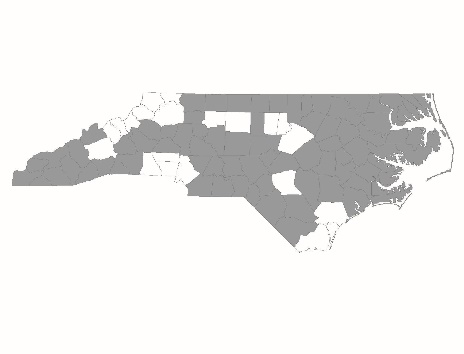 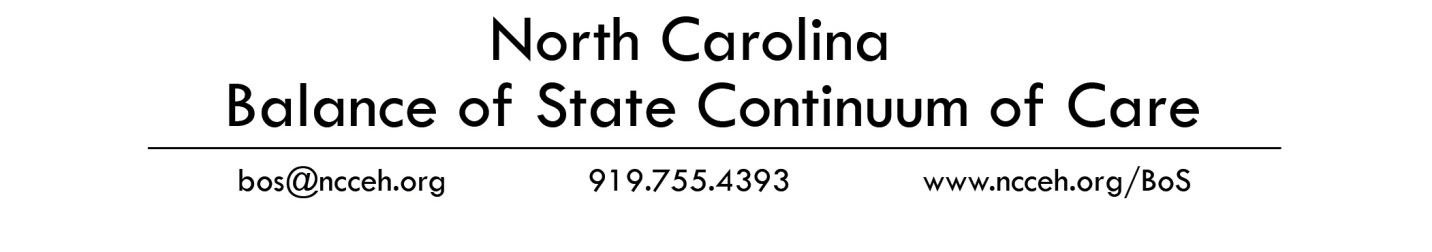 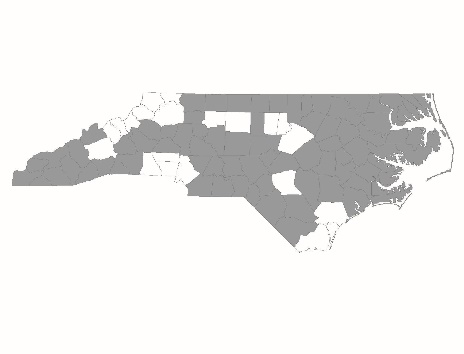 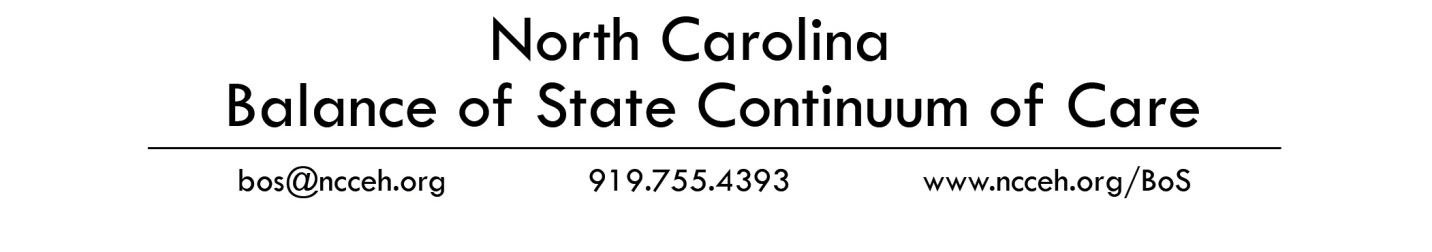 Renewal ApplicantRapid Re-Housing FormPage ReferencesThe following chart lists program design and other elements that the CoC scores based on documentation submitted by the agency.  For each element in the chart, please list the policies and procedures’ page number(s) on which the item appears.  If the element does not appear in the program’s policies and procedures, mark the cell as N/A.Services Resource Leverage PlanDescribe how the project will leverage services funding for its clients and the long-range plan for decreasing the usage of HUD funding for supportive services and increasing the usage of HUD funding rental assistance in the CoC project. Include in your description any formal relationships with other agencies where an MOU/MOA is in place, any dedicated funding streams that will provide services for program participants, and the percentage of match dollars for services the project has procured over the required 25%.  If the project has formal MOU/MOAs in place, please submit with this form as part of the application package.HUD MonitoringHas HUD issued any monitoring findings for the listed project?      If yes, please list the individual monitoring findings and explain how these have been resolved with the HUD Field Office.       Grant ExtensionsHow many grant extensions from HUD were given for a reason other than merging grants in fiscal years 2016, 2017, and 2018?       Coordinated EntryApplicant:Project Name:Scorecard Question NumberProgram Design ElementPage Number(s)2.1aEligibility requirements2.1bReasons for termination2.3a1Housing location services2.3a2Housing location policies2.3a3Landlord support2.3a4Staff supporting tenancy rights2.3b1Staff programmatic onboarding and training2.3b2Assistance policies2.3b3Progressive approach2.3c1Client choice2.3c2Voluntary participation2.3c3Employment connections2.3c4Case management support2.3d1Staff program design onboarding and training2.3d2Screening processes2.3d3Low barrier program enrollment2.3d4Standard leasing3.1Targeting SubpopulationsVI-SPDAT Scores:VI-SPDAT Scores:During CY2018, how many new households entered the RRH program?       During CY2018, how many new households entered the RRH program?       List the VI-SPDAT scores for each new head of household that entered during the year:List the VI-SPDAT scores for each new head of household that entered during the year:HMIS ID:      VI-SPDAT Score:      HMIS ID:      VI-SPDAT Score:      HMIS ID:      VI-SPDAT Score:      HMIS ID:      VI-SPDAT Score:      HMIS ID:      VI-SPDAT Score:      HMIS ID:      VI-SPDAT Score:      HMIS ID:      VI-SPDAT Score:      HMIS ID:      VI-SPDAT Score:      HMIS ID:      VI-SPDAT Score:      HMIS ID:      VI-SPDAT Score:      HMIS ID:      VI-SPDAT Score:      HMIS ID:      VI-SPDAT Score:      HMIS ID:      VI-SPDAT Score:      HMIS ID:      VI-SPDAT Score:      HMIS ID:      VI-SPDAT Score:      HMIS ID:      VI-SPDAT Score:      HMIS ID:      VI-SPDAT Score:      HMIS ID:      VI-SPDAT Score:      HMIS ID:      VI-SPDAT Score:      HMIS ID:      VI-SPDAT Score:      HMIS ID:      VI-SPDAT Score:      HMIS ID:      VI-SPDAT Score:      HMIS ID:      VI-SPDAT Score:      HMIS ID:      VI-SPDAT Score:      HMIS ID:      VI-SPDAT Score:      HMIS ID:      VI-SPDAT Score:      HMIS ID:      VI-SPDAT Score:      HMIS ID:      VI-SPDAT Score:      HMIS ID:      VI-SPDAT Score:      HMIS ID:      VI-SPDAT Score:      HMIS ID:      VI-SPDAT Score:      HMIS ID:      VI-SPDAT Score:      HMIS ID:      VI-SPDAT Score:      HMIS ID:      VI-SPDAT Score:      HMIS ID:      VI-SPDAT Score:      HMIS ID:      VI-SPDAT Score:      HMIS ID:      VI-SPDAT Score:      HMIS ID:      VI-SPDAT Score:      HMIS ID:      VI-SPDAT Score:      HMIS ID:      VI-SPDAT Score:      HMIS ID:      VI-SPDAT Score:      HMIS ID:      VI-SPDAT Score:      HMIS ID:      VI-SPDAT Score:      HMIS ID:      VI-SPDAT Score:      HMIS ID:      VI-SPDAT Score:      HMIS ID:      VI-SPDAT Score:      HMIS ID:      VI-SPDAT Score:      HMIS ID:      VI-SPDAT Score:      HMIS ID:      VI-SPDAT Score:      HMIS ID:      VI-SPDAT Score:      HMIS ID:      VI-SPDAT Score:      HMIS ID:      VI-SPDAT Score:      HMIS ID:      VI-SPDAT Score:      HMIS ID:      VI-SPDAT Score:      HMIS ID:      VI-SPDAT Score:      HMIS ID:      VI-SPDAT Score:      HMIS ID:      VI-SPDAT Score:      HMIS ID:      VI-SPDAT Score:      HMIS ID:      VI-SPDAT Score:      